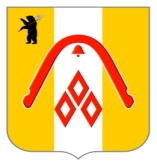 администрация городского поселенияГаврилов – ЯмРАСПОРЯЖЕНИЕ29.12.2022    № 158-оОб утверждении плана противодействии коррупции в Администрации городского поселения Гаврилов-Ямна 2023 годВ соответствии с Федеральным Законом от 25.12.2008 № 273-ФЗ «О противодействии коррупции», Федеральными законами от 02.03.2007 № 25-ФЗ « О муниципальной службе в Российской Федерации»,  от 06.10.2003 № 131-ФЗ «Об общих принципах организации местного самоуправления в Российской Федерации»:1. С 01.01.2023 утвердить план противодействия коррупции в администрации городского поселения Гаврилов-Ям на 2023 год, согласно Приложению 1 к настоящему распоряжению.2. Назначить ответственным за исполнение плана противодействия коррупции в администрации городского поселения Гаврилов-Ям на 2023 год начальника юридического отдела.Глава администрациигородского поселенияГаврилов-Ям                                                                                А.Н. ТощигинПриложение 1к распоряжению Администрациигородского поселения Гаврилов-Ямот 29.12.2022 № 158-о План
противодействия коррупции на 2023 годв Администрации городского поселения Гаврилов-Ям(наименование органа исполнительной власти (органа местного самоуправления)№ 
п/пНаименование мероприятияСрок исполнения мероприятияИсполнитель мероприятияОжидаемый результат1123445Реализация Национального плана противодействия коррупции, областной целевой программы и планов противодействия коррупцииРеализация Национального плана противодействия коррупции, областной целевой программы и планов противодействия коррупцииРеализация Национального плана противодействия коррупции, областной целевой программы и планов противодействия коррупцииРеализация Национального плана противодействия коррупции, областной целевой программы и планов противодействия коррупцииРеализация Национального плана противодействия коррупции, областной целевой программы и планов противодействия коррупцииРеализация Национального плана противодействия коррупции, областной целевой программы и планов противодействия коррупции1.1.Реализация мероприятий Национального плана противодействия коррупции.В установленные плане срокеВ установленные плане срокеСППовышение эффективности мер по профилактике коррупции1.2.Реализация мер по противодействию коррупции, предусмотренных ОЦП «Противодействие коррупции в Ярославской области»В установленные соответствующими документами срокиВ установленные соответствующими документами срокиСППовышение эффективности мер по профилактике коррупции1.3.Подготовка отчета о реализации мероприятий плана противодействия коррупции за 2022 годВ установленные соответствующими документами срокиВ установленные соответствующими документами срокиведущий специалист юридического отделаОбеспечение контроля антикоррупционной деятельностиАнтикоррупционная экспертизаАнтикоррупционная экспертизаАнтикоррупционная экспертизаАнтикоррупционная экспертизаАнтикоррупционная экспертизаАнтикоррупционная экспертиза2.1.Проведение антикоррупционной экспертизы нормативных правовых актов и проектов нормативных правовых актов В течение года, по мере поступленияначальник юридического отделаначальник юридического отделаВыявление и устранение коррупциогенных факторов2.2.Провести анализ заключений по результатам антикоррупционной экспертизы проектов НПА, актов прокурорского реагирования на НПАВ срок:- до 20 февраля – за 2022 год- до 20 июля – за шесть месяцев 2023 годаначальник юридического отделаначальник юридического отделаПовышение качества подготовки проектов нормативных правовых актовАнтикоррупционное просвещение и образованиеАнтикоррупционное просвещение и образованиеАнтикоррупционное просвещение и образованиеАнтикоррупционное просвещение и образованиеАнтикоррупционное просвещение и образованиеАнтикоррупционное просвещение и образованиеОрганизация антикоррупционного просвещения (семинары, лекции, круглые столы) муниципальных служащихВ течение годаведущий специалист юридического отделаведущий специалист юридического отделаФормирование антикоррупционного мировоззрения и повышение общего уровня правосознания муниципальных служащих Организация антикоррупционного образования (повышение квалификации) муниципальных служащих, в должностные обязанности которых входит участие в противодействие коррупции, в том числе их обучение по дополнительным профессиональным программам в области противодействия коррупции.  В течение годаНачальник  юридического отделаНачальник  юридического отделаФормирование антикоррупционного мировоззрения и повышение общего уровня правосознания муниципальных служащих Оказание муниципальным служащим консультативной, информационной и иной помощи по вопросам, связанным с соблюдением требований к служебному поведению, ограничений и запретов, исполнения обязанностей, установленных в целях противодействия коррупцииВ течение годаведущий специалист юридического отделаведущий специалист юридического отделаОбеспечение реализации требований законодательства о противодействии коррупцииПроведение занятий по вопросам соблюдения законодательства о противодействии коррупции с муниципальными служащими: один раз в полугодиеведущий специалист юридического отделаведущий специалист юридического отделаФормирование антикоррупционного мировоззрения и повышение общего уровня правосознания и правовой культуры3.4.1- о порядке представления сведений о доходах, расходах, об имуществе и обязательствах имущественного характера;до 31 марта3.4.2- о новеллах законодательства о противодействии коррупциив течение года, по мере поступления3.5.Обеспечение участия муниципальных служащих, в должностные обязанности которых входит участие в проведении закупок товаров, работ, услуг для обеспечения муниципальных нужд, в мероприятиях по профессиональному развитию в области противодействия коррупции, в том числе их обучение по дополнительным профессиональным программам в области противодействия коррупции.  В течение годаНачальник юридического отделаНачальник юридического отделаФормирование антикоррупционного мировоззрения и повышение общего уровня правосознания муниципальных служащих3.6.Обеспечение участия лиц, впервые поступивших на муниципальную службу в мероприятиях по профессиональному развитию в области противодействия коррупции.В течение годаНачальник юридического отделаНачальник юридического отделаФормирование антикоррупционного мировоззрения и повышение общего уровня правосознания муниципальных служащихАнтикоррупционная пропагандаАнтикоррупционная пропагандаАнтикоррупционная пропагандаАнтикоррупционная пропагандаАнтикоррупционная пропагандаАнтикоррупционная пропагандаПодготовка и размещение на официальном сайте ОМСУ информационных материалов по вопросам противодействия коррупцииВ течение годаведущий специалист юридического отделаведущий специалист юридического отделаПовышение информационной открытости деятельности ОМСУ по противодействию коррупцииРазмещение и актуализация в помещениях ОМСУ, информационных и просветительских материалов по вопросам формирования антикоррупционного поведения служащих и граждан, а также осуществление контроля за размещением и актуализацией в помещениях подведомственных ОМСУ организациях информационных и просветительских материалов по вопросам формирования антикоррупционного поведения сотрудников и граждан В течение годаведущий специалист юридического отделаведущий специалист юридического отделаОбеспечение наглядности деятельности по противодействию коррупцииОсуществление антикоррупционных мер в рамках реализации законодательства 
о муниципальной службе Осуществление антикоррупционных мер в рамках реализации законодательства 
о муниципальной службе Осуществление антикоррупционных мер в рамках реализации законодательства 
о муниципальной службе Осуществление антикоррупционных мер в рамках реализации законодательства 
о муниципальной службе Осуществление антикоррупционных мер в рамках реализации законодательства 
о муниципальной службе Осуществление антикоррупционных мер в рамках реализации законодательства 
о муниципальной службе Разъяснительная работа с муниципальными служащими о порядке, сроках и особенностях исполнения обязанности по представлению сведений о доходах, расходах, об имуществе и обязательствах имущественного характера своих, супруги (супруга) и несовершеннолетних детейПостоянноведущий специалист юридического отделаведущий специалист юридического отделаФормирование антикоррупционного мировоззрения и правосознания у муниципальных служащих Организация своевременного представления муниципальными) служащими сведений о доходах, расходах, об имуществе и обязательствах имущественного характера своих, супруги (супруга) и несовершеннолетних детейЕжегодно, до 30 апреляведущий специалист юридического отделаведущий специалист юридического отделаОбеспечение реализации требований законодательства о противодействии коррупцииОрганизация размещения представленных муниципальными служащими сведений о доходах, расходах, об имуществе и обязательствах имущественного характера своих, супруги (супруга) и несовершеннолетних детей на официальном сайте в сети Интернет в соответствии с действующим законодательствомВ течение 14 рабочих дней со дня истечения срока, установленного для представления сведенийведущий специалист юридического отделаведущий специалист юридического отделаОбеспечение реализации требований законодательства о противодействии коррупцииОсуществление анализа представленных муниципальными служащими сведений о доходах, расходах, об имуществе и обязательствах имущественного характера своих, супруги (супруга) и несовершеннолетних детей на предмет соблюдения служащими установленных законодательством о государственной гражданской (муниципальной) службе и о противодействии коррупции ограничений и запретов, обязанностей в том числе:- с учётом анализа аналогичных сведений, представленных за предыдущие отчетные периоды;- с учетом уведомлений работодателя об иной оплачиваемой работе;- с учетом сделок, совершенных служащими по  приобретению недвижимого имущества, транспортных средств и ценных бумаг.до 1 декабряведущий специалист юридического отделаведущий специалист юридического отделаПротиводействие коррупционным проявлениям на муниципальной службеРазъяснительная работа с муниципальными служащими о порядке и особенностях исполнения запретов, требований и ограничений, исполнения обязанностей, установленных в целях противодействия коррупцииПостоянноведущий специалист юридического отделаведущий специалист юридического отделаФормирование антикоррупционного мировоззрения и правосознания у муниципальных служащихОсуществление проверок достоверности и полноты сведений, представленных муниципальными служащими, а также соблюдения запретов, требований и ограничений, исполнения обязанностей, установленных в целях противодействия коррупцииПри наличии основанийведущий специалист юридического отделаведущий специалист юридического отделаПротиводействие коррупционным проявлениям на муниципальной службе Проведение оценки коррупционных рисков при осуществлении текущей деятельности и доработка (в случае необходимости) в целях противодействия коррупционным проявлениям административных регламентов исполнения муниципальных функций и оказания муниципальных услугПо мере необходимости, но не реже 1 раза в кварталначальник юридического отделаначальник юридического отделаПротиводействие коррупционным проявлениям на муниципальной службеОбеспечение деятельности комиссии по соблюдению требований к служебному поведению и урегулированию конфликта интересовПостоянно,
заседания - по мере необходимости, но не реже 1 раза в полугодиеведущий специалист юридического отделаведущий специалист юридического отделаПротиводействие коррупционным проявлениям на муниципальной службеРассмотрение на заседаниях комиссии по соблюдению требований к служебному поведению и урегулированию конфликта интересов актов прокурорского реагирования (информации) органов прокуратуры, вынесенных в отношении лиц, замещающих должности муниципальной службы, в связи с нарушением ими норм законодательства о противодействии коррупцииПо мере поступления актов прокурорского реагирования (информации)ведущий специалист юридического отделаведущий специалист юридического отделаПротиводействие коррупционным проявлениям на муниципальной службеПровести анализ работы комиссии по соблюдению требований к служебному поведению и урегулированию конфликта интересов на предмет выявления систематически рассматриваемых на комиссии вопросов для дальнейшего принятии мер по профилактике коррупционных проявленийЕжеквартальнодо 05 числа месяца, следующего за отчетным кварталомведущий специалист юридического отделаведущий специалист юридического отделаПротиводействие коррупционным проявлениямВнесение изменений в перечни должностей гражданской службы, при назначении на которые граждане и при замещении которой гражданские служащие обязаны представлять сведения о своих доходах, об имуществе, обязательствах имущественного характера, а также сведения о доходах, об имуществе, обязательствах имущественного характера своих супруги (супруга) и несовершеннолетних детейВ течение года (при наличии оснований)ведущий специалист юридического отделаведущий специалист юридического отделаПротиводействие коррупционным проявлениям на муниципальной службеОрганизация работы по уведомлению муниципальными служащими представителя нанимателя о выполнении иной оплачиваемой работы в соответствии с частью 2 статьи 14 Федерального закона от 27.07.2004 № 79-ФЗ «О государственной гражданской службе Российской Федерации»В течение годаведущий специалист юридического отделаведущий специалист юридического отделаПротиводействие коррупционным проявлениям на муниципальной службеДоведение до муниципальных служащих порядка уведомления представителя нанимателя о выполнении иной оплачиваемой работы в соответствии с частью 2 статьи 14 Федерального закона от 27.07.2004 № 79-ФЗ «О государственной гражданской службе Российской Федерации»I кварталведущий специалист юридического отделаведущий специалист юридического отделаФормирование антикоррупционного мировоззрения и повышение общего уровня правосознания муниципальных служащих Рассмотрение уведомлений представителя нанимателя о выполнении иной оплачиваемой работы в соответствии с частью 2 статьи 14 Федерального закона от 27.07.2004 № 79-ФЗ «О государственной гражданской службе Российской Федерации», поступивших от муниципальных служащихВ течение года, по мере поступленияведущий специалист юридического отделаведущий специалист юридического отделаФормирование антикоррупционного мировоззрения и повышение общего уровня правосознания муниципальных служащихОрганизация работы по уведомлению муниципальными служащими представителя нанимателя в случае обращения в целях склонения муниципальных служащих к совершению коррупционных правонарушений и проверке сведений, содержащихся в указанных обращенияхВ течение годаведущий специалист юридического отделаведущий специалист юридического отделаПротиводействие коррупционным проявлениям на муниципальной службеДоведение до муниципальных служащих порядка уведомления представителя нанимателя в случае обращения в целях склонения муниципальных служащих к совершению коррупционных правонарушений и проверке сведений, содержащихся в указанных обращенияхI кварталведущий специалист юридического отделаведущий специалист юридического отделаФормирование антикоррупционного мировоззрения и повышение общего уровня правосознания муниципальных служащих Рассмотрение уведомлений представителя нанимателя об обращениях в целях склонения муниципальных служащих к совершению коррупционных правонарушений и проверка сведений, содержащихся в указанных обращениях, поступивших от муниципальных служащихВ течение года, по мере поступленияведущий специалист юридического отделаведущий специалист юридического отделаПротиводействие коррупционным проявлениям на муниципальной службеОрганизация работы по соблюдению ограничений, касающихся получения подарков, порядка сдачи подаркаВ течение годаведущий специалист юридического отделаведущий специалист юридического отделаПротиводействие коррупционным проявлениям на муниципальной службеДоведение до граждан, поступающих на гражданскую службу, положений действующего законодательства Российской Федерации и Ярославской области о противодействии коррупции, в том числе ответственности за коррупционные правонарушения, о порядке проверки достоверности и полноты сведений, представляемых гражданами, претендующими на замещение должностей гражданской службы, в соответствии с действующим законодательствомВ течение года, при приеме на муниципальную службуведущий специалист юридического отделаведущий специалист юридического отделаПротиводействие коррупционным проявлениям на муниципальной службеОбеспечение кадровой работы в части, касающейся ведения личных дел лиц, замещающих муниципальные должности муниципальной службы, в том числе контроля за актуализацией сведений, содержащихся в анкетах, представляемых при назначении на указанные должности и поступления на такую службу, об их родственниках и свойственниках в целях выявления возможного конфликта интересовВ течение годаведущий специалист юридического отделаведущий специалист юридического отделаОбеспечение реализации требований законодательства о противодействии коррупцииМониторинг участия лиц, замещающих муниципальные должности, в управлении коммерческими и некоммерческими организациями с целью выявления и предупреждения коррупционных рисков и коррупционных правонарушений   В  течение годаВедущий специалист юридического отделаВедущий специалист юридического отделаОбеспечении реализации требований антикоррупционного законодательства.Нормативное правовое регулирование 
исполнения государственных функций и предоставления государственных услугНормативное правовое регулирование 
исполнения государственных функций и предоставления государственных услугНормативное правовое регулирование 
исполнения государственных функций и предоставления государственных услугНормативное правовое регулирование 
исполнения государственных функций и предоставления государственных услугНормативное правовое регулирование 
исполнения государственных функций и предоставления государственных услугНормативное правовое регулирование 
исполнения государственных функций и предоставления государственных услугПровести анализ и доработку (в случае необходимости) в целях противодействия коррупционным проявлениям административных регламентов оказания муниципальных услугОдин раз в полугодие, до 20 числа месяца, следующего за отчетным периодомначальник юридического отделаначальник юридического отделаПротиводействие коррупционным проявлениям на муниципальной службе7. Взаимодействие правоохранительных органов, органов государственной власти Ярославской области, органов местного самоуправления муниципальных образований Ярославской области, общественных объединений и иных организаций в целях противодействия коррупции7. Взаимодействие правоохранительных органов, органов государственной власти Ярославской области, органов местного самоуправления муниципальных образований Ярославской области, общественных объединений и иных организаций в целях противодействия коррупции7. Взаимодействие правоохранительных органов, органов государственной власти Ярославской области, органов местного самоуправления муниципальных образований Ярославской области, общественных объединений и иных организаций в целях противодействия коррупции7. Взаимодействие правоохранительных органов, органов государственной власти Ярославской области, органов местного самоуправления муниципальных образований Ярославской области, общественных объединений и иных организаций в целях противодействия коррупции7. Взаимодействие правоохранительных органов, органов государственной власти Ярославской области, органов местного самоуправления муниципальных образований Ярославской области, общественных объединений и иных организаций в целях противодействия коррупции7. Взаимодействие правоохранительных органов, органов государственной власти Ярославской области, органов местного самоуправления муниципальных образований Ярославской области, общественных объединений и иных организаций в целях противодействия коррупцииОрганизация взаимодействия с правоохранительными органами, органами прокуратуры и юстиции, судамиВ течение годаначальник юридического отдела;ведущий специалист юридического отделаначальник юридического отдела;ведущий специалист юридического отделаОбеспечение координации деятельности по противодействию коррупции, в том числе несоблюдения лицами, замещающими муниципальные должности в городском поселении Гаврилов-Ям, ограничений и запретов, требований о предотвращении или об урегулировании конфликта интересов либо неисполнения обязанностей, установленных в целях противодействия коррупцииИные меры по противодействию коррупцииИные меры по противодействию коррупцииИные меры по противодействию коррупцииИные меры по противодействию коррупцииИные меры по противодействию коррупцииИные меры по противодействию коррупцииМеры организационно – правового характераМеры организационно – правового характераМеры организационно – правового характераМеры организационно – правового характераМеры организационно – правового характераМеры организационно – правового характераОбеспечить своевременное внесение изменений в нормативные правовые акты в связи с изменениями законодательства о противодействии коррупции.В течение года по мере необходимостиспециалисты юридического отделаспециалисты юридического отделаОбеспечение актуализации нормативных правовых актов ОИВ (ОМСУ) о противодействии коррупцииОрганизация работы по предупреждению коррупции 
в подведомственных государственных (муниципальных) учреждениях и унитарных предприятияхОрганизация работы по предупреждению коррупции 
в подведомственных государственных (муниципальных) учреждениях и унитарных предприятияхОрганизация работы по предупреждению коррупции 
в подведомственных государственных (муниципальных) учреждениях и унитарных предприятияхОрганизация работы по предупреждению коррупции 
в подведомственных государственных (муниципальных) учреждениях и унитарных предприятияхОрганизация работы по предупреждению коррупции 
в подведомственных государственных (муниципальных) учреждениях и унитарных предприятияхОрганизация работы по предупреждению коррупции 
в подведомственных государственных (муниципальных) учреждениях и унитарных предприятияхОбеспечение разработки и утверждения планов противодействия коррупции муниципальными учреждениями и предприятиями, находящимися в ведении ОМСУЕжегодно, 
до 20 январяруководитель учреждения, предприятияруководитель учреждения, предприятияОбеспечение реализации антикоррупционной политики в муниципальных учреждениях и предприятияхКонтроль за реализацией муниципальными учреждениями и предприятиями, находящимися в ведении ОМСУ, мероприятий планов противодействия коррупции Ежеквартально, до 20 числа месяца, следующего за отчетным кварталомведущий специалист юридического отделаведущий специалист юридического отделаОбеспечение реализации антикоррупционной политики в государственных (муниципальных) учреждениях и предприятияхОсуществление проверок достоверности и полноты сведений о доходах, об имуществе и обязательствах имущественного характера, представленных лицами, замещающими должности руководителей муниципальных учреждений, и гражданами, претендующими на замещение указанных должностейПо мере поступления сведений (информации)ведущий специалист юридического отделаведущий специалист юридического отделаОбеспечение реализации требований законодательства о противодействии коррупции в отношении руководителей учрежденийОбеспечить ознакомление с требованиями законодательства о противодействии коррупции, соблюдения требований к урегулированию конфликта интересов при заключении трудового договора с руководителем государственных (муниципальных) учреждений и предприятийВ течение годаведущий специалист юридического отделаведущий специалист юридического отделаПовышение персональной ответственностиОсуществлять оказание консультативной, информационной помощи по вопросам, связанным с исполнением обязанностей, установленных в целях противодействия коррупции руководителям государственных (муниципальных) учреждений и предприятийВ течение годаведущий специалист юридического отделаведущий специалист юридического отделаПротиводействие коррупционным проявлениям Информировать муниципальные учреждения и предприятия об изменениях законодательства о противодействии коррупцииПо мере внесения изменений в законодательствоведущий специалист юридического отделаведущий специалист юридического отделаОбеспечение реализации антикоррупционной политики в муниципальных учреждениях и предприятиях.Провести анализ отчетов о реализации мероприятий планов противодействия коррупции подведомственных государственных (муниципальных) учреждений и предприятийдо 01 мартаведущий специалист юридического отделаведущий специалист юридического отделаОбеспечение реализации антикоррупционной политики в муниципальных учреждениях и предприятиях.Реализация антикоррупционной политики в сфере экономики, 
использования государственного имущества, закупок товаров, работ, услуг 
для обеспечения государственных (муниципальных) нуждРеализация антикоррупционной политики в сфере экономики, 
использования государственного имущества, закупок товаров, работ, услуг 
для обеспечения государственных (муниципальных) нуждРеализация антикоррупционной политики в сфере экономики, 
использования государственного имущества, закупок товаров, работ, услуг 
для обеспечения государственных (муниципальных) нуждРеализация антикоррупционной политики в сфере экономики, 
использования государственного имущества, закупок товаров, работ, услуг 
для обеспечения государственных (муниципальных) нуждРеализация антикоррупционной политики в сфере экономики, 
использования государственного имущества, закупок товаров, работ, услуг 
для обеспечения государственных (муниципальных) нуждРеализация антикоррупционной политики в сфере экономики, 
использования государственного имущества, закупок товаров, работ, услуг 
для обеспечения государственных (муниципальных) нуждПроведение ведомственного контроля соблюдения законодательства Российской Федерации о контрактной системе в сфере закупок товаров, работ, услуг для обеспечения муниципальных нужд в муниципальных учреждениях и на предприятиях, находящихся в ведении ОМСУПо отдельному планукомиссия по внутреннему финансовому контролюкомиссия по внутреннему финансовому контролюПротиводействие коррупционным проявлениям в сфере государственного заказаПроведение анализа нарушений законодательства о контрактной системе в сфере закупок товаров, работ, услуг для обеспечения муниципальных нужд, выявленных в ходе ведомственного контроля соблюдения законодательства Российской Федерации о контрактной системе в сфере закупок товаров, работ, услуг для обеспечения муниципальных нужд в подведомственных муниципальных учреждениях и предприятиях. Результаты анализа довести до сведения муниципальных учреждений и предприятийНе реже одного раза в год, до 20 числа месяца, следующего за отчетным периодомкомиссия по внутреннему финансовому контролюкомиссия по внутреннему финансовому контролюПротиводействие коррупционным проявлениям в сфере государственного заказаПровести анализ закупочной деятельности ОМСУ в рамках контроля за соблюдением законодательства о контрактной системе в соответствии с Федеральным законом от 05.04.2013 № 44-ФЗ на предмет обоснованности приобретения товаров и услуг, осуществления поставки товаров и услуг, соответствующих техническим условиям контрактов, исполнения контрактов. Подготовить предложения по совершенствованию закупочной деятельности ОМСУНе реже одного раза в год, до 10 числа месяца, следующего за отчетным периодомкомиссия по внутреннему финансовому контролюкомиссия по внутреннему финансовому контролюПротиводействие коррупционным проявлениям в сфере государственного заказа